Remarque sur l’utilisation du présent formulaire : il est conçu pour pouvoir être renseigné dans sa version numérique. Dans le cas où le demandeur n’est pas concerné par certains des champs à remplir ou que ceux-ci sont sans objet (selon les indications qui figurent dans le formulaire), le champ doit être laissé en l’état ou être saisi avec une valeur vide (espace par exemple).Rappels : au moment du dépôt de la demande d’aide, le projet ne doit avoir reçu aucun commencement d’exécution sous peine que l’opération soit totalement inéligible ;toute demande non déposée ou non complète aux dates prévues ci-dessus ne sera pas traitée dans de cadre de l’appel à candidatures.1. donnees DU DEMANDEURSi vous faites appel à une société de crédit-bail, indiquer son identification ci-dessous :Le service instructeur devra être tenu informé préalablement et en tout état de cause dans les meilleurs délais de toute modification des données relatives à l’identification du demandeur.2. caractéristiques du projet3. Dépenses previsionnellesRappels généraux :les dépenses sont présentées hors taxes (la TVA n’est pas éligible) ;au moins 2 devis descriptifs détaillés par nature de dépenses doivent être fournis au service instructeur pour toute nature de dépense supérieure à 2 000 € HT. Pour toute nature de dépense supérieure à 90 000 € HT, au moins 3 devis doivent être fournis. Les matériels d’occasion, les investissements de simple remplacement (matériels non amortis comptablement notamment), sont inéligibles ;Consignes pour renseigner le tableau : renseigner la colonne des dépenses (*) avec les propositions de la liste suivante : 		Porteur			Débusqueur 6 roues	Débusqueur 4 roues à grue ou à pince		Débusqueur 4 roues à câbles		Câble-mât		Remorque			Broyeur tracté		Equipement forestier d’un tracteur			Broyeur automoteur			Machine d’abattage		Tracks « portance »		Tête de bucheronnage ou cisaille						Chenilles					Equipement forestier d’un camion-grumier		renseigner la colonne des postes  (**) avec les codes des propositions de la liste suivante : 		Matériel de débardage			Autre matériel4. Plan de financement previsionnel	Financement d’origine publicS’assurer que le coût du projet correspond au total des dépenses prévisionnelles.5. ENGAGEMENTS DU DEMANDEUR Je demande (nous demandons) à bénéficier de l’aide pour la « Mécanisation des entreprises de travaux sylvicoles et d’exploitation forestière » (TO 8.6.2 du PDR de Bourgogne) Je déclare (nous déclarons) et atteste (attestons) sur l’honneur :avoir pris connaissance que l’application de la réglementation relative aux aides d’Etat (régime d’aide avec incitativité) aura pour effet qu’un commencement d’exécution avant la date autorisée rendra inéligible à l’aide l’intégralité de mon projet et ne pas avoir commencé mon opération avant cette date qui sera indiquée dans l’accusé de réception de ma demande d’aide ;l'exactitude de l'ensemble des informations fournies dans le présent formulaire et les pièces jointes ;avoir pris connaissance des informations présentées dans la notice d’information, notamment en ce qui concerne les délais de réalisation de mon projet et de communication des pièces au guichet unique service instructeur, les points de contrôle, les règles de versement des aides et les sanctions encourues en cas de non-respect de ces points ;m’engager (nous engager) à fournir au guichet unique service instructeur toute pièce qui serait nécessaire pour compléter mon (notre) dossier si celui-ci n’est pas complet ;ne pas avoir sollicité une aide autre que celles indiquées sur ma demande sur le même projet et les mêmes investissements ;avoir pris connaissance que ma demande d’aide fera l’objet d’une sélection et pourra être rejetée au motif que le projet ne répond pas aux priorités ou critères définis régionalement et/ou au motif de l’indisponibilité de crédits affectés au type d’opération ;avoir pris connaissance que ma (notre) demande d’aide sera considérée comme rejetée en l’absence de réponse du guichet unique service instructeur dans un délai de deux mois ;avoir pris connaissance que ma (notre) demande d’aide ne pourra pas être instruite dans le cadre de cet appel à candidatures si elle n’est pas déposée complète à la date limite fixée pour la complétude pour la présente session de sélection ;ne pas avoir obtenu sur une période de trois exercices fiscaux un montant d’aides publiques supérieur à 200.000 euros, au titre du règlement (CE) N° 1407/2013 de la Commission du 18 décembre 2013 concernant l'application des articles 87 et 88 du TFUE aux aides de minimis ou du règlement (CE) N° 1998/2006 de la Commission du 15 décembre 2006 concernant l'application des articles 87 et 88 du TFUE aux aides de minimis si ce règlement est appliqué pour octroyer l’aide ;ne pas être une entreprise en difficulté au sens des lignes directrices concernant les aides d’État au sauvetage et à la restructuration d’entreprises en difficulté autres que les établissements financiers, et en particulier ne pas faire l’objet d’une procédure d’insolvabilité collective ou personnelle. Je m’engage (nous nous engageons), sous réserve de l’attribution de l’aide, à :réaliser le projet pour lequel une subvention est demandée dans les conditions de la présente demande ;informer le guichet unique service instructeur de toute modification de ma (notre) situation (le cas échéant : croissance externe, fusion…), de la raison sociale de ma (notre) structure, de mon (notre) projet ou de mes (nos) engagements ; ne pas solliciter à l’avenir, pour ce projet, d’autres crédits (nationaux ou européens), en plus de ceux mentionnés dans le tableau « Plan de financement du projet » ;respecter la réglementation nationale en vigueur, en particulier en obtenant les autorisations administratives spécifiques rattachées au projet ;garantir la pérennité de l’opération en ce qui concerne les investissements productifs et les infrastructures aidés pendant une durée de trois ans suivant le paiement final de l’aide. La pérennité n’est pas tenue si se produit l’un des évènements suivants :l'arrêt ou la délocalisation d'une activité productive en dehors de la zone couverte par le programme ;un changement de propriété d'une infrastructure qui procure à une entreprise ou à un organisme public un avantage indu ;un changement substantiel affectant sa nature, ses objectifs ou ses conditions de mise en œuvre, ce qui porterait atteinte à ses objectifs initiaux.si ce n’est pas déjà le cas avant la demande de subvention, à mettre en place une comptabilité de gestion et opter a minima pour les régimes simplifiés d’imposition (bénéfices et TVA) ;tenir une comptabilité séparée de l’opération qui permette de suivre de façon individualisée les recettes, les participations publiques et privées inscrites au plan de financement et les dépenses liées à la réalisation de l’opération (factures acquittées ou pièces justificatives équivalentes) ;détenir, conserver, fournir tout document ou justificatif permettant de vérifier la réalisation effective de l’opération, demandé par l’autorité compétente, pendant dix années à compter de la date du paiement final de l’aide ;me (nous) soumettre à l’ensemble des contrôles administratifs et sur place qui pourraient résulter de l’octroi d’aides nationales et européennes  permettre / faciliter l’accès à la structure aux autorités compétentes chargées des contrôles pour l’ensemble des paiements que je sollicite pendant dix ans après le paiement final ;fournir au guichet unique service instructeur selon sa demande toute information complémentaire ;fournir ultérieurement des données complémentaires, à la demande de l'autorité de gestion, nécessaires au calcul des nouveaux indicateurs d’évaluation du programme FEADER 2014-2020 ;réaliser la publicité sur la participation du FEADER dans le financement de l'action conformément aux dispositions prévues dans l’annexe III du Rd(UE) 808/2014 et selon les modalités qui figureront dans la décision attributive de l’aide ; Je suis informé(e) (nous sommes informés) que :en cas d’irrégularité ou de non-respect de mes (nos) engagements, je devrai rembourser les sommes perçues, majoré d’intérêts de retard et éventuellement de pénalités financières, sans préjudice des autres poursuites et sanctions prévues dans les textes en vigueur ;l’aide qui peut être accordée l’est au titre du règlement communautaire n° 1407/2014 du 18 décembre 2013 concernant l'application des articles 107 et 108 du TFUE aux aides de minimis. Dans ce cas, j’ai attesté (nous attestons) ne pas avoir obtenu sur une période de trois exercices fiscaux un montant d’aides publiques supérieur à 200.000 euros, au titre du règlement (CE) N° 1407/2013 de la Commission du 18 décembre 2013 concernant l’application des articles 87 et 88 du TFUE aux aides de minimis  ou du règlement (CE) N° 1998/2006 de la Commission du 15 décembre 2006 concernant l’application des articles 87 et 88 du TFUE aux aides de minimis. Le plafond de d’aide au titre des de minimis sur trois exercices fiscaux ne peut en aucun cas être dépassé, sous peine de non-attribution ou de plafonnement de l’aide et / ou de reversement des aides déjà perçues de manière à respecter ce plafond ;conformément au règlement communautaire n°1306/2013 du 17 décembre 2013 et aux textes pris en son application, l’Etat est susceptible de publier une fois par an, sous forme électronique, la liste des bénéficiaires recevant une aide FEADER ou FEAGA. Dans ce cas, mon nom (ou ma raison sociale), ma commune et les montants d'aides perçus par mesure resteraient en ligne sur le site internet du Ministère en charge de l'agriculture pendant deux ans. Ces informations pourront être traitées par les organes de l'Union Européenne et de l'Etat compétents en matière d'audit et d'enquête aux fins de sauvegarde des intérêts financiers de l'Union. Conformément à la loi « informatique et libertés » n°78-17 du 6 janvier 1978, je bénéficie d'un droit d'accès et de rectification aux informations à caractère personnel me concernant. 6. Pièces justificativesEn fonction de votre situation et du projet, veuillez cocher la case correspondante.Le cas échéant le guichet unique service instructeur pourra demander des pièces complémentaires jugées nécessaires à l'instruction du projet.Attention : Vous n’avez pas à produire les pièces qui sont déjà en possession du guichet unique service instructeur, à condition que vous ayez déjà autorisé explicitement l’administration à transmettre ces justificatifs à d’autres structures publiques, dans le cadre de l’instruction d’autres dossiers de demande d’aide vous concernant. Par exemple :		Pour la déclaration en préfecture des associations : elle n’est pas à fournir si vous l’avez déjà remis au guichet unique après la dernière modification statutaire	Pour l’extrait K-bis : il n’est pas à fournir si vous l’avez déjà remis au guichet unique après la dernière modification statutaire intervenue. Dans ce cas, merci d’indiquer ici la date d’effet de la dernière modification statutaire : 
Dans le cas contraire, un K-bis original doit être fourni.	Pour le RIB : il n’est pas à produire si le compte bancaire est déjà connu du guichet unique. Dans le cas contraire (compte inconnu ou nouveau compte), vous devez fournir le RIB du compte sur lequel l’aide doit être versée (une copie du RIB lisible, non raturée, non surchargée est acceptée).Afin de faciliter mes démarches auprès de l’administration,  J’autorise Je n’autorise pas (2)l’administration à transmettre l’ensemble des données nécessaires à l’instruction de ce dossier à toute structure publique chargée de l’instruction d’autres dossiers de demande d’aide ou de subvention me concernant. (2) Dans ce cas, je suis informé qu’il me faudra produire l’ensemble des justificatifs nécessaires à chaque nouvelle demande d’aide. Toutefois, cette option ne fait pas obstacle aux contrôles et investigations que l'administration doit engager afin de procéder aux vérifications habituelles découlant de l'application des réglementations européennes et nationales (à titre d'exemple: vérification du respect du taux maximum d'aides publiques).L'ensemble des informations recueillies dans le présent formulaire et son annexe fait l'objet d'un traitement informatique destiné à la gestion de mon dossier de demande d'aide. Les destinataires des données sont l'Agence de services et de paiement (ASP), le Ministère en charge de l'agriculture et la Région Bourgogne-Franche-Comté ou par des sous-traitants, ceci dans le cadre des missions d’autorité de gestion du Fonds Européen Agricole pour le Développement Rural dévolues à la Région-Bourgogne-Franche-Comté. Ces traitements visent à permettre l’éventuel octroi d’une aide et l’évaluation du dispositif concerné. Ces données seront conservées jusqu’au 31/12/2035. Conformément à la loi « informatique et libertés » n°78-17 du 6 janvier 1978 et au règlement (UE) 2016/679 du Parlement européen et du Conseil du 27 avril 2016 relatif à la protection des personnes physiques à l’égard du traitement des données à caractère personnel et à la libre circulation de ces données (Règlement Général sur la protection des Données). Vous pouvez accéder aux données vous concernant ou demander leur effacement. Vous disposez également d'un droit d’opposition, d’un droit de rectification et d’un droit à la limitation du traitement de vos données. Ces droits peuvent être exercés par courrier à l’adresse suivante : Région Bourgogne-Franche-Comté, Direction Europe et Rayonnement International, 17, boulevard de la Trémouille – CS 23502 - 21035 DIJON cedex. Ou par voie électronique feader@bourgognefranchecomte.fr . Pour toutes questions relatives à la protection des données personnelles vous pouvez contacter le Délégué à la Protection des Données par voie postale (17 boulevard Trémouille, CS 23502 - 21035 DIJON) ou par voie électronique (dpd@bourgognefranchecomte.fr ).ANNEXE 1 : PLAN D’ENTREPRISEANNEXE 2 : IMPACTS ENVIRONNEMENTAUX DU PROJET(éléments qui permettront de classer et sélectionner les projets)1) Huile hydraulique biodégradableSi oui, il est rappelé que pour être financé, le matériel devra impérativement être chargé en huile hydraulique biodégradable.2) Impact du matériel sur les solsCas 1 : le matériel ne circulera pas en forêt Il s’agit par exemple d’un camion grumier ou d’un câble-mât cantonné au réseau de dessertes forestières.Note = 0t/m²Cas 2 : le matériel va circuler en forêtIl s’agit par exemple d’un débusqueur, d’un porteur ou d’une abatteuse.* Pour les débusqueurs (et tracteurs équipés forestiers en configuration de débusqueur) la charge utile pourra être estimée en multipliant la puissance de l’engin en chevaux vapeur par 0,0025 t). Pour les machines d’abattage on estimera que la charge utile est nulle.Cas 3 : le matériel est destiné à faire partie d’un ensemble qui va circuler en forêtIl s’agit par exemple d’une remorque forestière ou d’une paire de tracks.Il convient alors de calculer la note sur la base de l’ensemble au sein duquel sera associé le matériel pour lequel une aide est demandée.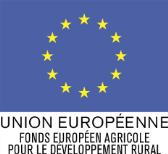 N° en cours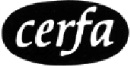 Les aides de minimis sont les aides publiques qui sont octroyées au titre des règlements suivants :- règlement (CE) n° 1998/2006 de la Commission du 15 décembre 2006 concernant l’application des articles 87 et 88 du traité aux aides de minimis,- règlement (CE) n° 1535/2007 de la Commission du 20 décembre 2007 concernant l’application des articles 87 et 88 du traité CE aux aides de minimis dans le secteur de la production de produits agricoles ;- règlement (CE) n° 875/2007 de la Commission du 24 juillet 2007 relatif à l’application des articles 107 et 108 du TFUE aux aides de minimis octroyées dans le secteur de la pêche et de l’aquaculture ;- règlement (UE) n° 360/2012 de la Commission du 25 avril 2012 relatif à l’application des articles 107 et 108 du TFUE aux aides de minimis accordées à des entreprises fournissant des services d’intérêt économique général (SIEG) ;- règlement (UE) n° 1407/2013 de la Commission du 18 décembre 2013 relatif à l’application des articles 107 et 108 du traité sur le fonctionnement de l’Union européenne (TFUE) aux aides de minimis ;- règlement (UE) n° 1408/2013 de la Commission du 18 décembre 2013 relatif à l’application des articles 107 et 108 du TFUE aux aides de minimis dans le secteur de l’agriculture ;- règlement (UE) n° 717/2014 de la Commission du 27 juin 2014 concernant l’application des articles 107 et 108 du TFUE aux aides de minimis dans le secteur de la pêche et de l’aquaculture.Je soussigné  (représentant légal de la structure : nom, prénom et qualité) représentant de , entreprise unique au sens de la définition figurant à l’article 2.2  du règlement (UE) n° 1407/2013 de la Commission du 18 décembre 2013 relatif à l’application des articles 107 et 108 du traité sur le fonctionnement de l’Union européenne aux aides de minimis, déclare : n’avoir reçu aucune aide de minimis durant les trois derniers exercices fiscaux dont celui en cours à la date de signature de la présente déclaration, avoir reçu, les aides de minimis listées dans le tableau ci-dessous, durant les trois derniers exercices fiscaux dont celui en cours à la date de signature de la présente déclaration :(*) : indiquer toutes les aides de minimis reçues au sens de l’entreprise unique et notamment pour toutes celles perçues avec le même N° SIREN (les aides de minimis se cumulent de base sur le n° SIREN et non le seul n° SIRET) avoir demandé mais pas encore reçu la décision correspondantes, les aides de minimis listées dans le tableau ci-dessous, durant les trois derniers exercices fiscaux dont celui en cours à la date de signature de la présente déclaration :(*) : renseigner toutes les aides de minimis reçues au sens de l’entreprise unique et notamment pour toutes celles perçues avec le même N° SIREN (les aides de minimis se cumulent de base sur le n° SIREN et non le seul n° SIRET) demander au titre de la présente demande un montant d’aide publique de :Les données personnelles collectées dans ce formulaire sont traitées par la Région Bourgogne-Franche-Comté ou par des sous-traitants. Ceci dans le cadre des missions d’autorité de gestion des Fonds Européens Agricoles pour le Développement Rural dévolues à la Région-Bourgogne-Franche-Comté. Ces traitements visent à permettre l’éventuel octroi d’une aide et l’évaluation du dispositif concerné. Ces données seront conservées jusqu’au 31/12/2035.Conformément à la loi « informatique et libertés » n°78-17 du 6 janvier 1978 et au règlement (UE) 2016/679 du Parlement européen et du Conseil du 27 avril 2016 relatif à la protection des personnes physiques à l’égard du traitement des données à caractère personnel et à la libre circulation de ces données (Règlement Général sur la protection des Données), vous pouvez accéder aux données vous concernant ou demander leur effacement. Vous disposez également d'un droit d’opposition, d’un droit de rectification et d’un droit à la limitation du traitement de vos données. Ces droits peuvent être exercés par courrier à l’adresse suivante : Région Bourgogne-Franche-Comté, Direction Europe et Rayonnement International, 17, boulevard de la Trémouille – CS 23502 - 21035 DIJON cedex. ou par voie électronique  feader@bourgognefranchecomte.fr.Pour toutes questions relatives à la protection des données personnelles vous pouvez contacter le Délégué à la Protection des Données par voie postale (17 boulevard Trémouille, CS 23502 - 21035 DIJON) ou par voie électronique (dpd@bourgognefranchecomte.fr). »ANNEXE 4 : COMPTES DE RESULTATS PREVISIONNELSANNEXE 5 : TABLEAU DES MATERIELS D’EXPLOITATION FORESTIERE, DE TRAVAUX SYLVICOLES ET DE TRANSPORT DE BOIS ANNEXE 6 : HISTORIQUE DE L’ENTREPRISE«  Mécanisation des entreprises de travaux sylvicoles et d’exploitation forestière » Type d’opérations 8.6.2 du programme de développement rural de BourgogneTransmettez l’original au conseil régional de Bourgogne-Franche-Comté avec votre demande d'aide et conservez un exemplaire.ANNEXE 7 : Attestation de revente ou reprise de matérielAttestation à compléter si vous revendez ou faites reprendre un matériel dans le cadre de ce projet.Attestation à dupliquer si plusieurs matériels sont revendusPour mémoire, il n’est pas possible de revendre ou faire reprendre un matériel subventionné avant d’être désengagé des obligations liées aux financements publics.Pour mémoire, la vente ou la reprise de matériels non encore amortis comptablement ne peut entrer dans le plan de financement que s’il s’agit d’actifs non directement lié à l’opération (par exemple revente ou reprise d’un porteur pour financer une abatteuse), puisque le remplacement de matériel non amorti comptablement est inéligible.Il est rappelé qu’on déduira de la dépense éligible retenue pour calculer le montant de la subvention :La reprise d’un matériel (faire apparaître dans ce cas la reprise dans le devis)La revente d’un matériel subventionné, libéré de ses obligations mais non amorti comptablement (joindre dans ce cas une copie de la facture de revente). Attention : dans ce cas il ne peut pas être acquis de matériel correspondant, le simple remplacement étant inéligible.ANNEXE 8 : Taille de l’entrepriseDocument complémentaire (sous la forme d’un tableau Excel), disponible dans les pièces de l’appel à projet. «  Mécanisation des entreprises de travaux sylvicoles et d’exploitation forestière » Type d’opérations 8.6.2 du programme de développement rural de BourgogneTransmettez l’original au conseil régional de Bourgogne-Franche-Comté avec votre demande d'aide et conservez un exemplaire.ANNEXE 9 – CONVENTION DE MANDAT (dans le cas de responsables « associés »)Je soussigné(e),de (nom de l’entreprise et adresse) :________________________________________________________________________________________________________________________________________________________________________Donne mandat à :Pour Constituer et déposer le dossier de demande d’aide aux équipements des entreprises d’exploitation forestière ; Demander le virement de l’aide sur le compte n°_______________________________   de la banque ___________________________________________________________;Me représenter lors des contrôles ;En tant que ________________ du projet, je demeure responsable de l’ensemble des engagements relatifs à l’aide précisée ci-dessus notamment du remboursement des sommes indûment perçues.Remarques : En cas de résiliation par l’une ou l’autre des parties du présent mandat, celui-ci devra être notifié par lettre recommandée avec accusé de réception Conseil régional de Bourgogne-Franche-Comté – Direction Agriculture et forêt –4 square Castan – CS 5185725031 BESANÇON CEDEXLes signataires du mandat doivent produire copie de leur pouvoir (statuts).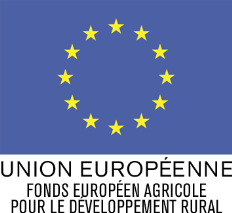 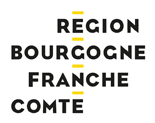 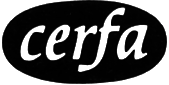 N° en coursdemande de subvention « Mécanisation des entreprises de travaux sylvicoles et d’exploitation forestière » Type d’opérations 8.6.2 du programme de développement rural de BourgogneLe présent formulaire de demande d’aide une fois complété constitue, avec l’ensemble des justificatifs joints par vos soins, le dossier unique de demande d’aide pour l’Europe (FEADER) et pour la Région (conseil régional de Bourgogne-Franche-Comté).Avant de remplir cette demande, lisez attentivement la notice d’information jointe.Transmettez l’original par courrier à la Direction de l’Agriculture et de la Forêt du Conseil régional de Bourgogne-Franche-Comté,4 square Castan – CS 51857 – 25031 BESANÇON CEDEXet conservez un exemplaire.Cadre réservé à l’administrationN° de dossier OSIRIS : _______________________	                                              Date de réception : |__|__|__|__|__|__|__|__|Date de réception du dossier complet : |__|__|__|__|__|__|__|__|INTITULE DU PROJETNOM DU DEMANDEURAppel à candidatures au titre de l’année 2021Appel à candidatures au titre de l’année 2021Date de début de l’appel à projets01/03/2021Date de clôture de l’appel à projets15/05/2021Date limite pour la complétude des dossiers14/06/2021Identification du demandeur : PERSONNE PHYSIQUEIdentification du demandeur : PERSONNE PHYSIQUEIdentification du demandeur : PERSONNE PHYSIQUEIdentification du demandeur : PERSONNE PHYSIQUEN° SIRET :(attribué par l’INSEE lors d’une inscription au répertoire national des entreprises)	 Code APE :(le cas échéant)Civilité : Madame MonsieurDate de naissance :Prénom :NOM :Nom d’usage :Nom de naissance :Identification du demandeur : PERSONNE MORALEIdentification du demandeur : PERSONNE MORALEIdentification du demandeur : PERSONNE MORALEIdentification du demandeur : PERSONNE MORALEIdentification du demandeur : PERSONNE MORALEN° SIRET :(attribué par l’INSEE lors d’une inscription au répertoire national des entreprises)	 Statut juridique : (SA, SAS, SARL, SICA, …)Raison sociale :Appellation commerciale :(le cas échéant)Code NAF :Date de création :Représentant légalNOM :Prénom :Représentant légalFonction du représentant légal :(maire, président…)COORDONNEES du demandeurCOORDONNEES du demandeurCOORDONNEES du demandeurCOORDONNEES du demandeurCOORDONNEES du demandeurCoordonnéesAdresse permanente :(n°, voirie, complément…)CoordonnéesCode postal :Commune :CoordonnéesN° de téléphone :N° de télécopie :(facultatif)CoordonnéesCourriel :COORDONNÉES DU COMPTE BANCAIRE SUR LEQUEL LE VERSEMENT DE L’AIDE EST DEMANDÉCOORDONNÉES DU COMPTE BANCAIRE SUR LEQUEL LE VERSEMENT DE L’AIDE EST DEMANDÉCOORDONNÉES DU COMPTE BANCAIRE SUR LEQUEL LE VERSEMENT DE L’AIDE EST DEMANDÉCOORDONNÉES DU COMPTE BANCAIRE SUR LEQUEL LE VERSEMENT DE L’AIDE EST DEMANDÉ Vous avez un compte bancaire unique ou plusieurs comptes bancaires pour le versement des aides. Le guichet unique connaît ce(s) compte(s) et en possède le(s) RIB. Veuillez donner ci-après les coordonnées du compte choisi pour le versement de cette aide, ou bien joindre un RIB : Vous avez un compte bancaire unique ou plusieurs comptes bancaires pour le versement des aides. Le guichet unique connaît ce(s) compte(s) et en possède le(s) RIB. Veuillez donner ci-après les coordonnées du compte choisi pour le versement de cette aide, ou bien joindre un RIB : Vous avez un compte bancaire unique ou plusieurs comptes bancaires pour le versement des aides. Le guichet unique connaît ce(s) compte(s) et en possède le(s) RIB. Veuillez donner ci-après les coordonnées du compte choisi pour le versement de cette aide, ou bien joindre un RIB : Vous avez un compte bancaire unique ou plusieurs comptes bancaires pour le versement des aides. Le guichet unique connaît ce(s) compte(s) et en possède le(s) RIB. Veuillez donner ci-après les coordonnées du compte choisi pour le versement de cette aide, ou bien joindre un RIB :N° IBAN :N° BIC : Vous avez choisi un nouveau compte bancaire : veuillez joindre obligatoirement un RIB. Vous avez choisi un nouveau compte bancaire : veuillez joindre obligatoirement un RIB. Vous avez choisi un nouveau compte bancaire : veuillez joindre obligatoirement un RIB. Vous avez choisi un nouveau compte bancaire : veuillez joindre obligatoirement un RIB.identification du credit bailleur et COORDONNÉES De son COMPTE BANCAIREidentification du credit bailleur et COORDONNÉES De son COMPTE BANCAIREidentification du credit bailleur et COORDONNÉES De son COMPTE BANCAIREidentification du credit bailleur et COORDONNÉES De son COMPTE BANCAIRERaison sociale du crédit bailleur :N° IBAN :N° BIC :CoorDonnées du responsable du projet (si differentes du demandeur)CoorDonnées du responsable du projet (si differentes du demandeur)CoorDonnées du responsable du projet (si differentes du demandeur)CoorDonnées du responsable du projet (si differentes du demandeur)CoorDonnées du responsable du projet (si differentes du demandeur)NOM :Prénom :Fonction :(chef de projet, …)Coordonnées Identiques aux coordonnées du demandeur Sinon, renseigner les informations ci-dessous : Identiques aux coordonnées du demandeur Sinon, renseigner les informations ci-dessous : Identiques aux coordonnées du demandeur Sinon, renseigner les informations ci-dessous : Identiques aux coordonnées du demandeur Sinon, renseigner les informations ci-dessous :CoordonnéesAdresse :(n°, voirie, complément…)CoordonnéesCode postal :Commune :CoordonnéesN° de téléphone :N° de téléphone portable professionnel(facultatif) CoordonnéesCourriel :CARACTERISTIQUEs DU DEMANDEURCARACTERISTIQUEs DU DEMANDEURCARACTERISTIQUEs DU DEMANDEURCARACTERISTIQUEs DU DEMANDEURCARACTERISTIQUEs DU DEMANDEURCARACTERISTIQUEs DU DEMANDEURCARACTERISTIQUEs DU DEMANDEURCARACTERISTIQUEs DU DEMANDEURDonnées de l’entreprise demandeuse (entreprise)(les données sont celles du dernier exercice comptable clôt. Les données sont consolidées si la structure est liée à d’autres  entreprises en fonction de l’annexe relative à la taille)Effectifs (ETP) : (Nombre de salariés ou non à l’exclusion des étudiants et des apprentis en formation)Chiffres d’affaires (€) :Chiffres d’affaires (€) :Données de l’entreprise demandeuse (entreprise)(les données sont celles du dernier exercice comptable clôt. Les données sont consolidées si la structure est liée à d’autres  entreprises en fonction de l’annexe relative à la taille)Total du bilan (€) :Capital social (€) :Capital social (€) :Données de l’entreprise demandeuse (entreprise)(les données sont celles du dernier exercice comptable clôt. Les données sont consolidées si la structure est liée à d’autres  entreprises en fonction de l’annexe relative à la taille)Taille de l’entreprise Petite ou moyenne entreprise Grande entreprise : dans ce cas-là, le demandeur n’est pas éligible Petite ou moyenne entreprise Grande entreprise : dans ce cas-là, le demandeur n’est pas éligible Petite ou moyenne entreprise Grande entreprise : dans ce cas-là, le demandeur n’est pas éligible Petite ou moyenne entreprise Grande entreprise : dans ce cas-là, le demandeur n’est pas éligible Petite ou moyenne entreprise Grande entreprise : dans ce cas-là, le demandeur n’est pas éligibleDonnées de l’entreprise demandeuse (entreprise)(les données sont celles du dernier exercice comptable clôt. Les données sont consolidées si la structure est liée à d’autres  entreprises en fonction de l’annexe relative à la taille)Appartenance à un groupe Oui Non Oui NonSi oui, nom du groupe :Si oui, nom du groupe :Description génerale du projetDescription génerale du projetDescription génerale du projetDescription génerale du projetDescription génerale du projetDescription génerale du projetIntitulé du projet :L’intitulé doit être court et expliciteLocalisation habituelle du matériel Identique à la localisation du demandeur Identique à la localisation du demandeurSinon, adresse :Localisation habituelle du matérielSinon, commune :Sinon, code postal de la commune :Présentation résumée du projet :Descriptif succinct du projet : contexte, objectifs, opportunité du projet(préciser s’il s’agit d’un matériel supplémentaire ou du remplacement d’un précédent matériel, préciser dans ce cas la date d’acquisition et la date de fin d’amortissement comptable)Dates de realisation previsionnelles du projetDates de realisation previsionnelles du projetDates de realisation previsionnelles du projetDates de realisation previsionnelles du projetDates de realisation previsionnelles du projetCalendrier prévisionnel du projetDate prévisionnelle de début de projet :(jour, mois, année)Date prévisionnelle de fin de projet :(jour, mois, année)Description de la dépense (*)Nature de la dépense indiquée sur le devis (désignation de l’article, de l’objet…)Identifiant du justificatif(n° du devis présenté)Poste de rattachement de la dépense (**)Fournisseur à l’origine du devis présentéMONTANT HT(€)Si reprise d’un matériel, montant HT de la reprise(€)N° du second devis non retenu pour la demande d’aideN° du troisième devis non retenu pour la demande d’aideFinancement par crédit-bail (cocher le cas échéant) Oui Oui Oui Oui Oui Oui Oui Oui Oui Oui Oui OuiTotalFinanceurs nationaux publics sollicitésCompléments (*) :(indications à renseigner selon la source du financement)Montants :(en €) Sollicité (s) / obtenu (o) dans le cadre d’une autre demandeMontants obtenus (**) :(en €) RégionConseil régional de Bourgogne-Franche-ComtéSollicité via ce  formulaireEtat(le cas échéant) S  OConseil départemental(le cas échéant) S  OAutre financeur public(le cas échéant) S  OTOTAL (a) TOTAL (a) (*) Nom du financeur selon la source du financement indiqué dans 1ère la colonne (ministère, région...), et toute indication sur le financement (fonds concerné...)(**)  Si l’aide n’a pas encore été attribuée, il est impératif de fournir la décision attributive au plus tôt pour que le service instructeur puisse instruire votre demande.(*) Nom du financeur selon la source du financement indiqué dans 1ère la colonne (ministère, région...), et toute indication sur le financement (fonds concerné...)(**)  Si l’aide n’a pas encore été attribuée, il est impératif de fournir la décision attributive au plus tôt pour que le service instructeur puisse instruire votre demande.(*) Nom du financeur selon la source du financement indiqué dans 1ère la colonne (ministère, région...), et toute indication sur le financement (fonds concerné...)(**)  Si l’aide n’a pas encore été attribuée, il est impératif de fournir la décision attributive au plus tôt pour que le service instructeur puisse instruire votre demande.(*) Nom du financeur selon la source du financement indiqué dans 1ère la colonne (ministère, région...), et toute indication sur le financement (fonds concerné...)(**)  Si l’aide n’a pas encore été attribuée, il est impératif de fournir la décision attributive au plus tôt pour que le service instructeur puisse instruire votre demande.(*) Nom du financeur selon la source du financement indiqué dans 1ère la colonne (ministère, région...), et toute indication sur le financement (fonds concerné...)(**)  Si l’aide n’a pas encore été attribuée, il est impératif de fournir la décision attributive au plus tôt pour que le service instructeur puisse instruire votre demande.Financements européens (FEADER) sollicités (d) Financements européens (FEADER) sollicités (d) (53 % de la dépense publique totale)(53 % de la dépense publique totale)Se reporter à la notice pour le taux d’aide publiqueSous-total financeurs publics (a + d) (2)Sous-total financeurs publics (a + d) (2)Se reporter à la notice pour le taux d’aide publique	Financement d’origine privée	Financement d’origine privée	Financement d’origine privéeSe reporter à la notice pour le taux d’aide publiqueMaître d’ouvrage privéMaître d’ouvrage privéMaître d’ouvrage privéMontants obtenus :(en €) Emprunt (a) (*)Emprunt bonifié, etc. (b2) (*)Crédit-bail (b3)Avance remboursable (b4) (*)Autres (b5)Auto – financement (b6)Sous-total apport du maître d’ouvrage privé (a+b2 à b6)Sous-total apport du maître d’ouvrage privé (a+b2 à b6)(*) : préciser le nom de l’établi impérativement le nom de l’organisme, de la société de crédits et la catégorie du prêt (prêt bonifié, prêt à taux zéro…) s’il contient une subvention équivalente (s’il ne s’agit pas d’un prêt au taux du marché)(*) : préciser le nom de l’établi impérativement le nom de l’organisme, de la société de crédits et la catégorie du prêt (prêt bonifié, prêt à taux zéro…) s’il contient une subvention équivalente (s’il ne s’agit pas d’un prêt au taux du marché)(*) : préciser le nom de l’établi impérativement le nom de l’organisme, de la société de crédits et la catégorie du prêt (prêt bonifié, prêt à taux zéro…) s’il contient une subvention équivalente (s’il ne s’agit pas d’un prêt au taux du marché)(*) : préciser le nom de l’établi impérativement le nom de l’organisme, de la société de crédits et la catégorie du prêt (prêt bonifié, prêt à taux zéro…) s’il contient une subvention équivalente (s’il ne s’agit pas d’un prêt au taux du marché)(*) : préciser le nom de l’établi impérativement le nom de l’organisme, de la société de crédits et la catégorie du prêt (prêt bonifié, prêt à taux zéro…) s’il contient une subvention équivalente (s’il ne s’agit pas d’un prêt au taux du marché)Autres financeurs privés Autres financeurs privés Autres financeurs privés Montants obtenus :(en €) Participation du secteur privé (*)Sous-total autres financeurs privés (c)Sous-total autres financeurs privés (c)(*) : Préciser les noms des contributeurs privés(*) : Préciser les noms des contributeurs privés(*) : Préciser les noms des contributeurs privésSous-total financeurs privés (a+ b2 à b6+c)Sous-total financeurs privés (a+ b2 à b6+c)	TOTAL + 	TOTAL + 	TOTAL + TOTAL GENERAL DU FINANCEMENT PREVISIONNEL DU PROJETTOTAL GENERAL DU FINANCEMENT PREVISIONNEL DU PROJETPiècesType de demandeur concerné /type de projet concernéPièce jointePièce déjà fournie au guichet uniqueCadre réservé à l’administrationNe rien inscrirePièces relatives à la demandePièces relatives à la demandePièces relatives à la demandePièces relatives à la demandeExemplaire original du présent formulaire de demande d’aide dument complété, daté, cacheté et signéTousPièces relatives au demandeurPièces relatives au demandeurPièces relatives au demandeurPièces relatives au demandeurCertificat d'immatriculation indiquant le n° SIRET de moins de 3 moisTousCopie de la carte d’identitéToute personne physiqueJustificatif adresse légale (justificatif de domicile)Toute personne physiqueRelevé d’identité bancaire indiquant le n° IBAN (ou copie lisible)TousK-bis (1) de moins de 3 mois TousExemplaire des statuts datés et signés (1)Toute personne moraleOrganigramme juridique et fonctionnel, daté et signéToute personne moraleTrois derniers comptes de résultats clos et bilans afférents (liasses fiscales complètes) signés et approuvés par l’expert-comptableTousSauf création d’entrepriseLevée de présomption de salariat de moins de deux ans ou attestation d’inscription à la MSA en tant qu’entrepreneur de travaux forestiersEntrepreneurs de travaux forestiersTaille de l’entreprise cf Annexe 8TousOrganigramme du groupe précisant les niveaux de participation, effectifs, chiffres d’affaires, dernier bilan, l’activité de chaque établissementETPour tout actionnaire ou filiale à plus de 25% : la dernière liasse fiscale ou les comptes consolidés et autres pièces demandéesPour les entreprises appartenant à un groupePreuve de la représentation légale ou du pouvoir accordé au signataire par le représentant légal. Dans le cas des cogestions : convention de mandat (annexe 9)Personne morale ou dans le cas de responsables associésPièces techniques spécifiques pour le projetPièces techniques spécifiques pour le projetPièces techniques spécifiques pour le projetPièces techniques spécifiques pour le projetPlan d’entreprise cf. annexe 1 TousImpacts environnementaux du projet cf. annexe 2TousCompte de résultats prévisionnels après réalisation de l’investissement cf. annexe 4TousTableau des matériels cf. annexe 5TousHistorique de l’entreprise cf. annexe 6TousPièces relatives au plan de financement du projetPièces relatives au plan de financement du projetPièces relatives au plan de financement du projetPièces relatives au plan de financement du projetListe des aides publiques reçues au titre du règlement de minimis au cours des trois derniers exercices fiscaux cf. annexe 3TousDocument probant attestant de l’obtention de la participation des cofinanceurs (arrêté attributif de subvention, délibération d’une collectivité territoriale, etc.), mentionnant l’intitulé du projet et précisant les modalités d’intervention des financeurs (montant de l’assiette retenue, taux d’intervention, …).La décision attributive de l’aide sera nécessaire pour l’instruction de l’aideSi une aide est sollicitée / obtenue au-delà du présent formulaire (FEADER et conseil régional)Normalement l’aide est attribuée par le FEADER et le conseil régional : dans le cas d’un autre financeur prendre obligatoirement contact avec le service instructeurDocument probant attestant de l’obtention de la participation du secteur privéEn cas de contributions privéesAttestation de financement de la banque ou accord de principe sous réserve de l’attribution de l’aideEn cas d’empruntProjet de contrat de crédit-bailSi financement par crédit-bailRIB du crédit-bailleurSi financement par crédit-bailEchéancier des loyers Si financement par crédit-bailPièces relatives aux dépenses prévisionnellesPièces relatives aux dépenses prévisionnellesPièces relatives aux dépenses prévisionnellesPièces relatives aux dépenses prévisionnellesFournir au minimum :- 1 devis détaillé pour les dépenses inférieures à 2 000 € HT- 2 devis détaillés de deux fournisseurs différents pour les dépenses comprises entre 2 000 € et 90 000 € HT- 3 devis détaillés de trois fournisseurs différents pour les dépenses supérieures à 90 000 € HTLes devis doivent indiquer l’utilisation de l’huile hydraulique biodégradable si c’est le casTousAttestation d’un expert-comptable justifiant de l’amortissement effectif du matériel, selon les normes comptables en vigueurEn cas de remplacement de matérielAttestation de reprise ou revente de matériel : Annexe 7Si reprise ou revente de matériel dans le cadre du projetJe soussigné :(prénom, NOM)Qualité :(Président…)Qualité :(Président…)Certifie exactes et sincères les informations mentionnées.Certifie exactes et sincères les informations mentionnées.Certifie exactes et sincères les informations mentionnées.Certifie exactes et sincères les informations mentionnées.Certifie exactes et sincères les informations mentionnées.Certifie exactes et sincères les informations mentionnées.Fait à : Le : Fait à : Le : Cachet de la structure :Cachet de la structure :Signature du représentant légal :Signature du représentant légal :CHIFFRE D'AFFAIRES NET(Valeur annuelle en K€)Rappeldernier exercice closActivité prévisionnelle  après investissementvente de bois rondsprestations de service abattageprestations de service débardage/transportprestations de services travaux sylvicoles activités hors forêt (préciser)TOTALCLIENTELE ET DEBOUCHESCLIENTELE ET DEBOUCHESListe des principaux clients (localisation et part dans le C.A. de l'entreprise) :Rappeldernier exercice closRappeldernier exercice closActivité prévisionnelle après investissementActivité prévisionnelle après investissementQUANTITES EXPLOITEESQUANTITES EXPLOITEESBois d’Oeuvre(en m3)Bois d’Industrie(Unité : ….…)Bois d’Oeuvre(en m3)Bois d’Industrie(Unité : ….…)Volumes
achetéspar l'entreprise sur piedVolumes
achetéspar l'entreprise bord de routeVolumes
façonnéspar l'entrepriseVolumes
façonnéssous-traitésVolumes
débardéspar l'entrepriseVolumes
débardéssous-traitésVolumes commercialisésvendusVolumes commercialisésdont exportésINFORMATIONS ECONOMIQUESINFORMATIONS ECONOMIQUESINFORMATIONS ECONOMIQUESINFORMATIONS ECONOMIQUESBois d’Oeuvre(en m3)Bois d’Oeuvre(en m3)Bois d’Industrie(Unité : ….…)Bois d’Industrie(Unité : ….…)Bois d’Oeuvre(en m3)Bois d’Oeuvre(en m3)Bois d’Industrie(Unité : ….…)Bois d’Industrie(Unité : ….…)Prestation de servicesPrix moyen de prestationabattagePrestation de servicesPrix moyen de prestationdébardagePrestation de servicesPrix moyen de prestationtransportNégoce
CommercePrix moyen d'achatsur piedNégoce
CommercePrix moyen d'achatbord de routeNégoce
CommercePrix moyen de ventebord de routeCARACTERISTIQUES DES COUPESCARACTERISTIQUES DES COUPESPréciser les conditions moyennes des coupes exploitées au cours de l'année précédente, les principales essences, les conditions topographiques, etc. :Le matériel pour lequel une aide est sollicitée est équipé d’un système hydraulique :  Oui NonLe matériel pour lequel une aide est sollicitée est dans ce cas : Oui              NonPoids à vide en tonnes (donnée constructeur le cas échéant) :Charge utile en tonnes (donnée constructeur le cas échéant*) :Nombre de roues (ou distance entre les axes en m pour les véhicules chenillés) :Largeur(s) des pneumatiques (ou des chenilles) en m :Note 	= (poids à vide + charge utile) / Nbre de roues x largeur au carré des pneumatiques Le matériel pour lequel une aide est sollicitée est dans ce cas : Oui              NonPoids à vide de l’ensemble :Charge utile de l’ensemble (le cas échéant) :Nombre de roues (ou distance entre les axes en m pour les véhicules chenillés) :Largeur(s) des pneumatiques (ou des chenilles) en m :Note 	= (poids à vide + charge utile) / Nbre de roues x largeur au carré des pneumatiques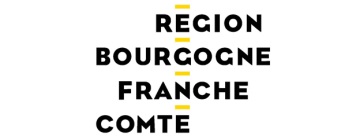  «  Mécanisation des entreprises de travaux sylvicoles et d’exploitation forestière » Type d’opérations 8.6.2 du programme de développement rural de BourgogneAnnexe 3 : Déclaration des aides publiques perçues au titre des règlements de minimis au cours des 3 derniers exercices fiscauxTransmettez l’original au conseil régional de Bourgogne-Franche-Comté avec votre demande d'aide et conservez un exemplaire.Aide de minimis perçues (*)Aide de minimis perçues (*)Aide de minimis perçues (*)Aide de minimis perçues (*)Aide de minimis perçues (*)Date de l’attribution de l’aide de minimis :N° SIRET de la structure bénéficiaire :(indiquer « demandeur » s’il s’agit de la même structure que la présente demande)Objet :(exemple : intitulé de l’opération)Type d’aide de minimis :(général,agricole, pêcheet aquaculture, SIEG)Montant de l’aide (€) de minimis :(montant indiqué sur la décision attributive de l’aide)Total (A) :Total (A) :Total (A) :Total (A) :Aide de minimis non encore perçues (*)Aide de minimis non encore perçues (*)Aide de minimis non encore perçues (*)Aide de minimis non encore perçues (*)Aide de minimis non encore perçues (*)Date de la demande de l’aide de minimis qui n’a pas encore été attribuée :N° SIRET de la structure bénéficiaire :(indiquer « demandeur » s’il s’agit de la même structure que la présente demande)Objet :(exemple : intitulé de l’opération)Type d’aide de minimis :(général,agricole, pêcheet aquaculture, SIEG)Montant (€) de l’aide de minimis :Total (B) :Total (B) :Total (B) :Total (B) :Aide sollicitee au titre de la presente demandeAide sollicitee au titre de la presente demandeTotal (C) :Montant total en application du R(UE) n° 1407/2013Montant total en application du R(UE) n° 1407/2013Total  : (A) + (B) +(C)Je soussigné :(prénom, NOM)Qualité du représentant légal :Qualité du représentant légal :Certifie exact et sincère la présente déclaration.Certifie exact et sincère la présente déclaration.Certifie exact et sincère la présente déclaration.Certifie exact et sincère la présente déclaration.Certifie exact et sincère la présente déclaration.Certifie exact et sincère la présente déclaration.Fait à : Le : Fait à : Le : Cachet de la structure :Cachet de la structure :Signature du représentant légal ou du délégataire :Signature du représentant légal ou du délégataire : Valeurs en milliers de €. Valeurs en milliers de €. Valeurs en milliers de €.Dernier exercice closDernier exercice closPrévisionnel année 1 ou année en coursPrévisionnel année 1 ou année en coursPrévisionnel année 2Prévisionnel année 2Prévisionnel année 3Prévisionnel année 3 Valeurs en milliers de €. Valeurs en milliers de €. Valeurs en milliers de €.20 %20 %20 %20 %Chiffre d'affaires netChiffre d'affaires netAdont exportationdont exportation±	Variation stockée±	Variation stockée1Production immobiliséeProduction immobilisée2Achats de marchandisesAchats de marchandises3±	Variation stock de marchandises±	Variation stock de marchandises4Achats de matière premièreAchats de matière première5±	Variation stock de matière première±	Variation stock de matière première6MARGE BRUTE (A+1+2-3-4-5-6)MARGE BRUTE (A+1+2-3-4-5-6)BAutres achats et charges externes	TOTALAutres achats et charges externes	TOTAL7dontEnergie7.1sous-traitance7.2Assurances7.3loyers sur immeubles7.4loyers sur crédit-bail mobilier7.5Entretien7.6Autres7.7VALEUR AJOUTee (B-7)VALEUR AJOUTee (B-7)CSubventions d'exploitationSubventions d'exploitation8Charges de personnel (salaires + charges sociales)Charges de personnel (salaires + charges sociales)9Impôts, taxes et versements assimilésImpôts, taxes et versements assimilés10EXCEDENT BRUT D'EXPLOITATION (C+8-9-10)EXCEDENT BRUT D'EXPLOITATION (C+8-9-10)DAutres produits de gestion couranteAutres produits de gestion courante11Autres charges de gestion couranteAutres charges de gestion courante12Dotation aux amortissementsDotation aux amortissements13Dotation aux provisionsDotation aux provisions14RESULTAT D'EXPLOITATION (D+11-12-13-14)RESULTAT D'EXPLOITATION (D+11-12-13-14)ECharges financières	TOTALCharges financières	TOTAL15dontsur dettes à court terme15.1sur long et moyen terme anciens15.2sur long et moyen terme nouveaux15.3Produits financiersProduits financiers16RESULTAT COURANT AVANT IMPÔTS (E-15+16)RESULTAT COURANT AVANT IMPÔTS (E-15+16)F±	Plus ou moins values sur cessions d'actifs±	Plus ou moins values sur cessions d'actifs17Profits sur réintégration subvention d'équipementProfits sur réintégration subvention d'équipement18±	Autres produits-charges exceptionnels±	Autres produits-charges exceptionnels19Participation des salariésParticipation des salariés20Impôts sur les bénéficesImpôts sur les bénéfices21RESULTAT DE L'EXERCICE (F+17+18+19-20-21)RESULTAT DE L'EXERCICE (F+17+18+19-20-21)GMARGE BRUTE D'AUTOFINANCEMENTMARGE BRUTE D'AUTOFINANCEMENTHDistribution au titre de l'exerciceDistribution au titre de l'exerciceAppointements des dirigeants non salariésAppointements des dirigeants non salariésEffectifsEffectifsINATURE
Désignation du matérielMarqueModèlePuissance KW (ch.)Equipements spéciauxAnnée de 1ère mise en serviceAnnée acquisitionHeures de fonctionnement annuelEtat actuelPropriétaire ou locataire (préciser)Année de revente prévueJe déclare (nous déclarons) avoir l’intention de revendre ou faire reprendre le matériel suivant en vue de financer le projet : Ce matériel a-t’ il bénéficié de financements publics ?  Oui              NonSi oui, veuillez préciser le(s) nom(s) de(s) l’organisme(s) financeur(s) et l’année d’obtention du financement : Si oui, veuillez préciser le(s) nom(s) de(s) l’organisme(s) financeur(s) et l’année d’obtention du financement : Si oui, veuillez préciser le(s) nom(s) de(s) l’organisme(s) financeur(s) et l’année d’obtention du financement : Si oui, veuillez préciser le(s) nom(s) de(s) l’organisme(s) financeur(s) et l’année d’obtention du financement : Si oui, j’atteste (nous attestons) sur l’honneur être désengagé(s) de mes (nos) obligations vis-à-vis de ces financements. Oui              NonCe matériel est-il amorti comptablement ? Oui              Nonsi oui, joindre une attestation de votre comptablesi oui, joindre une attestation de votre comptableJe soussigné :(prénom, NOM)Qualité du représentant légal :(Président…)Qualité du représentant légal :(Président…)Certifie exact et sincère la présente déclaration.Certifie exact et sincère la présente déclaration.Certifie exact et sincère la présente déclaration.Certifie exact et sincère la présente déclaration.Certifie exact et sincère la présente déclaration.Certifie exact et sincère la présente déclaration.Fait à : Le : Fait à : Le : Cachet de la structure :Cachet de la structure :Signature du représentant légal ou du délégataire :Signature du représentant légal ou du délégataire :M, Mme (A)M, Mme (A)Né(e) le :Demeurant :Agissant en qualité de : Propriétaire          Co-indivisaire          Co-propriétaire          Co-gérantM, Mme (B) :M, Mme (B) :Né(e) le :Demeurant :Signature du mandant(A)A faire précéder de la mention « Lu et approuvé, bon pour pouvoir »Fait à : ……………………………………le         ……./……/……..Signature du mandataire(B)A faire précéder de la mention « Lu et approuvé, bon pour acceptation »Fait à : ……………………………………le         ……./……/……..